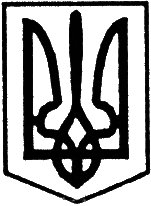 Благовіщенська  районна радаКіровоградської областідвадцять  Друга сесія сьомого скликання	   Р і ш е н н я від  “15 ” березня 2019 року	                                                           № 423м. БлаговіщенськеПро звіт голови Благовіщенськоїрайонної державної адміністраціїпро виконання делегованихрайонною радою повноваженьВідповідно до 43 Закону України “Про місцеве самоврядування в Україні”,  заслухавши звіт голови Благовіщенської районної державної адміністрації Зосима Вячеслава Григоровича про виконання делегованих районною радою повноважень, районна рада ВИРІШИЛА:1. Звіт голови Благовіщенської районної державної адміністрації Зосима Вячеслава Григоровича про виконання делегованих районною радою повноважень (додається) взяти до відома.2. Звіт голови Благовіщенської районної державної адміністрації Зосима Вячеслава Григоровича про виконання делегованих районною радою повноважень оприлюднити на офіційному веб-сайті районної державної адміністрації, а основні тези із тексту звіту опублікувати в районній газеті “Слово і час”.Голова районної ради 		    	                               І.КРИМСЬКИЙЗвіт голови Благовіщенської районної державної адміністрації Зосима Вячеслава Григоровича про виконання делегованих районною радою повноважень1. Підготовка і внесення на розгляд ради проектів програм соціально-економічного та культурного розвитку району, цільових програм з інших питань, а в місцях компактного проживання національних меншин - також програм їх національно-культурного розвитку, проектів рішень, інших матеріалів з питань, передбачених законодавством; забезпечення виконання рішень ради;Виконавці – Хмара О.В., Тоноян В.А.У 2018 році діяли 66 районних програм.Всі програми перед затвердженням на сесіях районної ради попередньо винесені на розгляд громадськості, оприлюднені на веб-сайті райдержадміністрації та розглянуті можливості їх доцільності на постійно  діючих профільних комісій районної ради.Заплановано коштів по програмах на 2018 рік – 2359,3 тис. грн., з яких фактично профінансовано з бюджетів різних рівнів – 1059,9 тис. грн. Протягом звітного року на сесіях районної ради заслухано 16 звітів відповідальних виконавців програм про хід їх виконання та фінансування, внесено зміни рішень районної ради по 15 діючим програмам, розроблено та подано на затвердження 11  нових програм, завершено виконання 16 програм у зв’язку із закінченням терміну дії.2. Підготовка пропозицій до програм соціально-економічного та культурного розвитку області та загальнодержавних програм економічного, науково-технічного, соціального та культурного розвитку України;Виконавці – Хмара О.В.Протягом 2018 року при розробці обласних програм надавались пропозиції від району для їх включення та врахування при затвердженні в області. Так, було прийнято пропозиції від району до таких обласних програм: «Стратегія розвитку Кіровоградської області на період до 2020 року» та «Програма економічного та соціального розвитку Кіровоградської області на 2019 рік». 3. Забезпечення збалансованого економічного і соціального розвитку відповідної території, ефективного використання природних, трудових і фінансових ресурсів;Виконавці – Хмара О.В., Галімон Н.Л., Шахвердова А.П.Враховуючи відсутність промисловості (окрім ТОВ «Поліграфсервіс» та переробних підрозділів с/г підприємств) основним видом діяльності є сільськогосподарське виробництво.Валової продукції сільського господарства по сільськогосподарських підприємствах за січень-грудень 2018 року вироблено на суму 232390,0 тис.грн., що становить 122% до минулого року, в тому числі в рослинництві виробництво збільшилось на 22,6%, в тваринництві – на 15,4%.Аналіз роботи галузі тваринництва за 2018 рік забезпечує місце в п’ятірці серед 21 району області по веденню галузі. Фактично за 2018 рік реалізовано промислової продукції на суму 24441,4 тис.грн., що в 193 рази більше відповідного періоду минулого року. Значний приріст обсягів реалізації промислової продукції відбувся у зв’язку з включенням до облікового кола статистики у 2018 році до звітності 1-ПЕ два промислових підприємства ТОВ «Ятрань-Агро», яке займається виробництвом мінеральної води  та ТОВ «МЗП» (м'ясо-заготівельний пункт), який виробляє та реалізовує охолоджене м'ясо свинини, субпродукти та жир. Обсяг реалізованої промислової продукції на одну особу населення за 2018 рік становить 1096 грн., що також в 195 разів більше до відповідного періоду минулого року, проти 5,6 грн. в минулому році.Ситуація на ринку праці Благовіщенського району характеризується  попитом на фахівців (7,3%), професіоналів (5,6%), на робітників з обслуговування, експлуатації і  контролювання за роботою технологічного устаткування, складання устаткування та машин (39,9%), працівників сфери торгівлі і послуг (8,9%) та найпростіші професії (19,7%).Станом на 01 січня 2019 року в центрі зайнятості району зареєстровано 276 безробітних громадян, з яких 43,1% складали  жінки, 25,0% – молодь віком до 35 років, 36,6% - особи, які мають додаткові гарантії щодо сприяння у працевлаштуванні, майже кожен другий безробітний належав до сільських мешканців.У 2018 році статус безробітного мали 892 особи, з них отримали статус безробітного безпосередньо в 2018 р. більше 500 осіб.За сприяння служби зайнятості у січні-грудні 2018 року працевлаштовані 368 безробітних громадян. Рівень  працевлаштування безробітних громадян становив 41,3% .Брали участь у громадських та інших роботах тимчасового характеру 370 осіб. Рівень залучення безробітних громадян до участі у громадських роботах та інших роботах тимчасового характеру склав 41,5%.Проходили професійне навчання за направленням служби зайнятості 203 особи, рівень охоплення професійним навчанням становив 22,8% .Станом на 01 січня 2019 року кількість вакансій у базі даних центрів зайнятості області становила 22 од., 227 осіб отримували допомогу по безробіттю. Завдання по створенню робочих місць на 2018 рік становить 75. Фактично за січень-грудень 2018 року створено 74 робочих місця, що становить 99% до завдання.Робочою групою з питань легалізації заробітної плати та "тіньової" зайнятості населення в Благовіщенському  районі за січень - грудень 2018 року обстежено 272 суб’єкти підприємницької діяльності, проведено 12 засідань робочої групи, легалізовано 49 робочих місць.Продовжується практика обстеження підприємств різних галузей з питань легалізації зайнятості населення та оплати праці їх працівників із розглядом його результатів на засіданнях робочої групи .На засіданнях було заслухано 15 керівників підприємств, установ та організацій на яких працюючим нараховувалась заробітна плата менше встановленого мінімуму. До загального фонду місцевих бюджетів району за 2018 рік надійшло доходів у сумі 83550,5 тис.грн., що становить 110,8% до запланованих показників, понадпланові надходження склали 8154,6 тис.грн. Порівняно з 2017 роком надходження зросли на 16279,2 тис.грн., або на 24,2% (у середньому по районах області – на 17,8%). Спостерігається динаміка збільшення надходжень по основним податкам та зборам, які зараховуються до місцевих бюджетів.Районний бюджет за доходами виконано на 105,5 %, при плані  31748,8 тис.грн. фактично надійшло 33485,8 тис.грн., перевиконання склало 1737,0  тис.грн. Основними бюджетоформуючими доходами загального фонду місцевих бюджетів району (76,4%) є податок на доходи фізичних осіб та місцеві податки і збори. Надходження податку на доходи фізичних осіб за січень-грудень 2018 року склали 33395,8 тис.грн., що становить 105,4% до планових показників та 116,1% до 2017  року. 4. Підготовка і подання до відповідних органів виконавчої влади фінансових показників і пропозицій до проекту Державного бюджету України;Виконавці – Плутарєва Т.Л.Фінансових показників і пропозицій до проекту Державного бюджету України районна державна адміністрація не подавала.5. Сприяння інвестиційній діяльності на території району;Виконавці – Архіпов О.С., Хмара О.В.В 2018 році в районі введено в експлуатацію 3 індивідуальних житлових будинки загальною площею – ,  що складає 97,5 % від показників 2017 року.Проте лише протягом січня 2019 року в районі введено в експлуатацію 3 індивідуальних житлових будинки загальною площею – , що на 2 будинки та  більше ніж за аналогічний період 2018 року, тобто – 160 % від минулорічних показників.  Високий рівень введення в експлуатацію житлових будинків порівняно з аналогічним періодом 2018 року зумовлений тим, що в другій половині 2018 року в Україні запрацювала процедура "Будівельна амністія" і протягом зазначеного періоду, відділом РРМА та ЖКГ РДА, було видано сім висновків (інформацій) щодо відповідності місця розташування об’єктів вимогам державних будівельних норм за вищезгаданою процедурою "Будівельна амністія", що і сприяло росту показників введенням в експлуатацію житла в Благовіщенському районі. Станом на сьогодні, в місті Благовіщенське, приватними забудовниками, здійснюється будівництво або реконструкція таких об’єктів громадського призначення, як:магазин по вул. Героїв України 64-а (ПП Базик Р. П);магазин по вул. Героїв України, 48 (Рижук О.С.);склад-магазин по вул. Тітова 75-А (ПП “Россалимо”).Загальна площа споруджуваних магазинів становитиме біля – .Здійснюється реконструкція молочного цеху з добудовою виробничих та адміністративно-побутових приміщень на території цілісно-майнового комплексу ТОВ “ДС-ГРУП” з метою розширення асортименту, потужністю 50 т/добу переробки молока, загальна площа забудови – . Крім того, в м. Благовіщенське: - завершено будівництво церкви Святого Димитрія Солунського загальною площею , кошторисною вартістю – 2300 тис.грн.;- завершено першу чергу нового будівництва наземної фотоелектричної сонячної електростанції "Благовіщенська" за адресою: Кіровоградська область, Благовіщенський район, м. Благовіщенське, вул. Транспортна; Кіровоградська обл., Благовіщенський р-н, м. Благовіщенське, вул. Транспортна.  Покращенню інвестиційного клімату в районі сприяє робота щодо виготовлення містобудівної документації. В 2018 році на вищезгадані цілі було освоєно – 103,905  тис.грн. (на 7,499 тис.грн. більше ніж у 2017 році)Протягом 2018 року розроблено та затверджено три детальних плани території (далі - ДПТ):- ДПТ за межами села Новоселиця, для розміщення, будівництва, експлуатації та обслуговування будівель і споруд об’єктів енергогенеруючих  підприємств, установ і організацій (сонячна електростанція);- ДПТ кварталу по вулиці центральна, 21а в с. Йосипівка Благовіщенського району Кіровоградської області для будівництва амбулаторії загальної практики – сімейної медицини з житлом для лікаря;- ДПТ території частини кварталу по вул.. Центральна, в с.Шамраєве Благовіщенського району Кіровоградської області для розміщення та експлуатації об’єктів і споруд телекомунікацій (в межах населеного пункту).Протягом попередніх років на території району завершено роботи по виготовленню генеральних планів трьох населених пунктів, а саме:генеральний план та план зонування м.Благовіщенське;генеральний план та план зонування с.Синьки;генеральний план та план зонування с.В.Трояни.На 2019 рік Благовіщенською районною радою передбачені кошти в сумі – 50 тис. грн. на виготовлення схеми планування Благовіщенського району.На черговій сесії Грушківської сільської ради планується передбачити кошти на  2019 рік для розробки містобудівної документації (генплан та зонінг) під яку в 2017 році була розроблена планова підоснова сіл Грушка та Станіславове на загальну суму – 40,468 тис.грн.Рішенням Вільхівської сільської ради від 29 січня 2019 року № 347 затверджено генеральний план села Вільхове.З метою реалізації інвестиційних проектів, затверджених програмою економічного і соціального розвитку району на 2018 рік, здійснювався ряд робіт з впровадження 11-ти інвестиційних проектів загальною вартістю 53,8 млн.грн., з них:в галузі сільського господарства – 8 проектів, загальною вартістю 40,0 млн.грн., з яких шість завершені, а саме;- Реконструкція двох приміщень під склади для зберігання зерна на 1 тис.тонн., капітальний ремонт корівника, капітальний ремонт свинарника СТОВ "АФ "Нива", с.Кам'яний Брід.- Капітальний ремонт двох чотирьохрядних телятників на 580 голів, СТОВ "Зоря", с.Лозувате.- Будівництво ангара для сільськогосподарської техніки, СТОВ "Родина", с.Синьки.- Реконструкція молочнотоварного комплексу на 200 голів корів ТОВ "Ятрань" в с. Мечиславка, загальною вартістю 5,2 млн.грн. ;- Будівництво  комплексу для очистки  зерна, СФГ "Кондор", с.Шамраєве загальною вартістю 3,0 млн.грн.(проект розпочато, завершення планується у 2019 році); - Переоснащення та закупівля сільськогосподарської техніки в с/г підприємствах, загальною вартістю 25 млн.грн., фактично придбано 23 одиниці с/г техніки, вартістю 28 млн.грн. в галузі  промисловості – 3 проекти загальною вартістю 25 млн.грн. при плані на 2018 рік 8,6 млн.грн., а саме:- Проведення ремонтних робіт з встановлення сільської ГЕС ТОВ "НВП "ЦРГЕУ" в с.Сабатинівка, вартістю 5,0 млн.грн. . На звітну дату виготовлено проектно-технічну документацію на суму 700,0 тис.грн. - Реконструкція існуючого приміщення ТОВ "Молочна майстерня" по виробництву молочної продукції, 50 тонн/добу, м.Благовіщенське, вартістю 5,0 млн.грн., фактично освоєно 800 тис.грн., проводиться завершення ремонтних робіт приміщення.- Будівництво підприємства по виробництву сонячної енергії ТОВ "Оптімус Солар Енерджі", потужність 5,5 МВт./добу, м.Благовіщенське загальною вартістю 15,0 млн.грн. 6. Об'єднання на договірних засадах коштів підприємств, установ та організацій, розташованих на відповідній території, і населення, а також бюджетних коштів на будівництво, реконструкцію, ремонт та утримання на пайових засадах об'єктів соціальної і виробничої інфраструктури, шляхів місцевого значення, на капітальний та поточний ремонт вулиць і доріг населених пунктів та інших доріг, які є складовими автомобільних доріг державного значення (як співфінансування на договірних засадах) та на заходи щодо охорони праці та охорони навколишнього природного середовища;Виконавці – Хмара О.В., Архіпов О.С., Галімон Н.Л.Міська та сільські ради району активно приймають участь у ремонтах та утримання на пайових засадах об'єктів соціальної інфраструктури району. Так в 2018 році за рахунок коштів міської та сільських рад профінансовано на зазначені цілі всього 1156,2 тис.грн., з яких на освіту 915,5 тис.грн., в охорону здоров' я  - 240,7 тис.грн.Крім того на реконструкцію, капітальний та поточний ремонт вулично-дорожньої мережі населених пунктів району, з урахуванням уточнень місцевих бюджетів у 2018 році передбачались кошти в сумі 10,5 млн.грн. Фактично профінансовано 12,2 млн.грн, що становить 116% до запланованого. Придбано та встановлено 4 автостоянки - 60,5 тис.грн.На покращення благоустрою населених пунктів району з місцевих бюджетів використано кошти в сумі 2,3 млн. грн. В економіці району провідна роль належить сільському господарстві, тому особлива увага приділяється охороні праці в агропромисловому комплексі району.Відповідно до плану роботи проводяться засідання районної ради з питань безпеки життєдіяльності населення. За 2018 рік проведено 4  засідання. За звітний рік випадків виробничого травматизму не зареєстровано.Проведено вісім семінарів - нарад з керівниками та спеціалістами сільськогосподарських підприємств усіх форм власності з питань охорони праці з метою попередження виробничого травматизму в агропромисловому комплексі На сайті Благовіщенської районної державної адміністрації розміщена стаття «Нові правила охорони праці у сільськогосподарському виробництві».Стан охорони праці на підвідомчих сільськогосподарських підприємствах тримається на постійному контролі. В закладах освіти та охорони здоров’я району створено систему управління з питань профілактики травматизму та охорони праці. Проведення медичних оглядів та атестації робочих місць проводяться вчасно та згідно норм чинного законодавства. З метою покращення стану охорони навколишнього природного середовища на території району станом на 01 січня  2019 року органами місцевого самоврядування використано коштів фондів охорони навколишньому природного середовища місцевих бюджетів у сумі 33 285,29 грн, а саме:- м. Благовіщенське – 22 449,03 грн (ліквідація наслідків буреломів);- Богданівська сільська рада – 5 917,0 грн. (підгортання діючого сміттєзвалища);- Великотроянівська сільська рада – 2 598,28 грн (проведення озеленення на територіі села);- Синицівська сільська рада – 54,0 грн(сплата екологічного податку);- Синьківська сільська рада – 2 266,98 грн (утилізація несанкціонованих сміттзвалищ).7. Залучення в порядку, встановленому законом, підприємств, установ та організацій, які не належать до комунальної власності, до участі в обслуговуванні населення відповідної території, координація цієї роботи;Виконавці – Хмара О.В.За участі керівників органів виконавчої влади та місцевого самоврядування проводяться робочі зустрічі з представниками соціально відповідального бізнесу в районі, на яких розглядаються питання щодо налагодження співпраці між владою та бізнесом. Місцеві підприємства-товаровиробники району та заклади торгівельної мережі Благовіщенського райСТ приймають активну участь у громадському житті району та у вирішенні соціальних проблем громади. Періодично проводяться засідання Громадської ради, на яких серед інших питань розглядаються і питання цінової ситуації на ринку основних груп продовольчих товарів району, визначення заходів щодо її стабілізації, розширення асортименту товарів місцевого виробництва, проведення презентації, дегустації нових видів продукції.Також протягом року місцеві товаровиробники, фермерські господарства, сільськогосподарські і переробні підприємства, а також заклади торгівельної мережі Благовіщенського райСТ залучаються до участі у ярмаркових та виставкових заходах  районного, обласного та державного рівнів.8. Затвердження маршрутів і графіків руху місцевого пасажирського транспорту незалежно від форм власності, узгодження цих питань стосовно транзитного пасажирського транспорту;Виконавці – Хмара О.В.В районі діє «Комплексна програма автомобільного транспорту та забезпечення безпеки дорожнього руху в Благовіщенському районі на 2016-2020 роки», затверджена рішенням районної ради від 12 лютого 2016 року №55.На території Благовіщенського району сформована маршрутна мережа приміських автобусних маршрутів в кількості 10 одиниць. На даний час укладено два договори з перевізниками, які надають послуги з перевезення пасажирів автомобільним транспортом на внутрішньорайонних автобусних маршрутах загального користування місцевого значення по 7 маршрутах:Хименко  А.С.- "Синьки – Благовіщенське", "Вільхове – Благовіщенське", "Благовіщенське – Розношенське", "Благовіщенське – Кам'яна Криниця", "Благовіщенське – Данилова Балка";Хименко А.М. - "Благовіщенське – Великі Трояни",  "Благовіщенське – Сабатинівка".Конкурсним комітетом райдержадміністрації 03 березня 2018 року оголошувався конкурс на визначення перевізників на три приміських маршрути загального користування, що не виходять за межі території району («Благовіщенське-Змійове», «Благовіщенське - Кам’яний Брід», «Благовіщенське - Луполове». Проте, конкурс не відбувся так, як жодної заявки від перевізників на участь у конкурсі не надійшло. Проведено нараду за участі міського та сільських голів, перевізників, що здійснюють пасажирські перевезення в межах Благовіщенського району з наступних питань:1. Про участь місцевих перевізників у конкурсі на перевезення пасажирів на внутрішньорайонних маршрутах. 2.  Про роботу автобусної станції в м. Благовіщенське та звернення до власника з можливістю спільного вирішення проблемних питань.3.Про звернення до Благовіщенського відділення поліції Гайворонського відділу поліції головного управління національної поліції у Кіровоградській області з рекомендаціями щодо здійснення контролю за дорожнім рухом та місцями паркування в м. Благовіщенське, особливо по центральній вулиці міста Героїв України в районі базарної площі.4.Про проведення роботи сільських голів с. Кам’яний Брід та с. Лозувате щодо вивчення питання про можливість участі місцевих бюджетів у здійсненні пасажирських перевезень в даних громадах.За результатами проведеної наради прийняті відповідні рішення.9. Підготовка питань про визначення у встановленому законом порядку території, вибір, вилучення (викуп) і надання землі для містобудівних потреб, визначених містобудівною документацією;Виконавці – Архіпов О.С.Протягом 2018 року погоджено один проект землеустрою щодо надання земельної ділянки для містобудівних потреб ТОВ "САНВІН 12" відповідно до детального плану території за межами села Новоселиця, Новоселівської сільської ради Благовіщенського району Кіровоградської області, для розміщення, будівництва, експлуатації та обслуговування будівель і споруд об’єктів енергогенеруючих підприємств, установ і організацій (сонячна електростанція), на частину земельної ділянки кадастровий номер 3525586000:02:000:7531, орієнтовною площею .	10. Організація охорони, реставрації, використання пам'яток історії та культури, архітектури і містобудування, палацово-паркових, паркових та садибних комплексів, природних заповідників місцевого значення;Виконавці – Куцерда А.В.Згідно ПЕРЕЛІКІВ кількість пам’яток (об’єктів) культурної спадщини у Благовіщенському районі становить – 120, з них: археологічні – 69, історичні - 44, монументального мистецтва – 2, архітектури та містобудування – 5. Загальна кількість об’єктів культурної спадщини, занесених до переліку щойно виявлених – 2 (архітектури та містобудування). Реставраційні роботи на пам’ятках (об’єктах) культурної спадщини у 2018 році не проводились. Проведено поточні ремонти та упорядкування прилеглих територій.Всі пам’ятки використовуються виключно під освітні, наукові, мистецькі та інші цілі, що не сприяють руйнації та не завдають шкоди пам’ятці, а також для розвитку туризму, екскурсійної діяльності та інших форм пропаганди пам’ятки. Кількість окремих пам’яток, навколо яких установлено зони охорони – 11.Охоронних договорів на пам’ятки історії та монументального мистецтва укладено – 38. Охоронних договорів на пам’ятки археології не укладено у зв’язку з відсутністю у власника інформації щодо користувачів.На території Благовіщенської міської ради проведено інвентаризацію пам’яток (об’єктів) культурної спадщини: Братська могила радянських воїнів, Місце масового розстрілу єврейського населення Благовіщенського району німецько-фашистськими окупантами (Єврейське кладовище). На території Кам’янобрідської сільської ради проведено інвентаризацію пам’яток (об’єктів) культурної спадщини та виготовлено облікову документацію (паспорт, облікову картку, акт технічного стану) із залученням кваліфікованих спеціалістів. На основі облікової документації (згідно з постановою Кабінету Міністрів України від 27 грудня 2001 року № 1760) сформовано пропозиції для включення пам’яток (об’єктів) культурної спадщини до Державного реєстру нерухомих пам’яток України.11. Підготовка висновків щодо проектів місцевих містобудівних програм відповідних адміністративно-територіальних одиниць, що затверджуються сільськими, міською радами;Виконавці – Архіпов О.С.Підготовка висновків щодо проектів місцевих містобудівних програм відповідних адміністративно-територіальних одиниць, що затверджуються сільськими, міською радами не здійснювалась за відсутності звернень з боку органів місцевого самоврядування.12. Видача замовникам відповідно до законодавства містобудівних умов і обмежень забудови земельних ділянок за межами населених пунктів;Виконавці – Архіпов О.С.В 2018 році видані містобудівні умови та обмеження забудови земельної ділянки від 24.04.2018 року № 4 "Нове будівництво комплексу будівель та споруд: фотогальванічна електростанція "Новоселиця" на території Новоселицької сільської ради Благовіщенського району Кіровоградської області13. Забезпечення відповідно до законодавства розвитку науки, усіх видів освіти, охорони здоров'я, культури, фізичної культури і спорту, туризму; сприяння відродженню осередків традиційної народної творчості, національно-культурних традицій населення, художніх промислів і ремесел, роботі творчих спілок, національно-культурних товариств, асоціацій, інших громадських та неприбуткових організацій, які діють у сфері освіти, охорони здоров'я, культури, фізичної культури і спорту, сім'ї та молоді;Виконавці – Куцерда А.В., Луценко В.Б., Данильченко І.В., Семко Л.М., Тоноян В.А.ОСВІТАЗ метою здійснення делегованих повноважень в галузі освіти районною державною адміністрацією вживаються заходи по забезпеченню умов для рівного доступу до здобуття якісної освіти, покращення матеріально-технічного стану закладів освіти, для забезпечення умов здійснення освітнього процесу в 2018 році.Здобуття загальної середньої освіти в районі забезпечують 15 закладів, з них 3 навчально-виховні комплекси, 9 закладів загальної середньої освіти І-ІІІ ступенів, 3 заклади загальної середньої освіти І-ІІ ступенів. Функціонує 2 опорні школи та 4 філії І-ІІ ступенів, в яких  навчається 973 учнів (43 %  учнів від загальної кількості школярів). У закладах загальної середньої освіти району в 2018/2019 навчальному році навчається 2310 учнів, функціонує 200 класів. Середня наповнюваність класів становить 11,6 учнів.Організований підвіз для 189 школярів сільської місцевості за програмою «Шкільний автобус» в 6 закладах освіти району.Для задоволення потреб у дошкільній освіті функціонує 19 закладів дошкільної освіти, з них 3  – у складі НВК та 3- у складі філій. Працює 38 груп, у яких виховується 681 дитина. Охоплення дошкільною освітою дітей віком від 3-х до 6-ти років складає 95%. Черги до закладів  дошкільної освіти немає. У закладах  дошкільної освіти району наявні 1073 місця.  На ста місцях виховується 63 дитини.В районі забезпечено здобуття освіти дітей з особливими освітніми потребами . В  закладах загальної середньої освіти району навчається 26  дітей з особливими освітніми потребами , з них 5 на індивідуальній формі навчання, 21- на інклюзивній формі навчання.  В 2018 році створено Інклюзивно–ресурсний центр Благовіщенської районної ради. З 1 вересня 2018 року фахівцями Благовіщенського ІРЦ проводяться корекційно-розвивальні заняття з дітьми, що пройшли комплексну психолого-педагогічну оцінку розвитку . Позашкільною освітою охоплено 1766 учнів, що становить 77 % від загальної кількості учнів: Благовіщенський РЦДЮТ – 1411 учнів (61%)  та Благовіщенська ДЮСШ  - 355 учнів (16 %).Також у 2018 році введено гурткову роботу у 8 закладах загальної середньої освіти, якою охоплено 257 учнів шкіл.	Для формування розвитку фізичної культури і спорту у Благовіщенському районі діє районна цільова соціальна програма «Розвиток фізичної культури і спорту на 2017-2021 роки». В рамках виконання даної програми у 2018 році використано 60 тис. грн. на  здійснення заходів та реалізацію проектів. На території району функціонують 85 спортивних споруд: 1 міський стадіон, 19 футбольних полів, 4 майданчики з тренажерним обладнанням, 8 пристосованих приміщення для фізкультурно-оздоровчих занять, 36 інших майданчиків. За 2018 рік проведено ряд змагань на місцевому, районному, обласному рівнях. В галузі спорту в  районі функціонують Благовіщенська районна федерація футболу проводиться районний чемпіонат з футболу, ГО “Благовіщенський районний осередок Всеукраїнської федерації військово-спортивних багатоборств” (БРОВФВСБ), ГО "Благовіщенський аматорський спортивний клуб" .КЗ ЦПМСДУ липні 2018 року у закладі відбулась реорганізація шляхом перетворення з комунального закладу в комунальне некомерційне підприємство. Договір з Національною службою здоров'я України укладено з 1 жовтня 2018 року. За програмою соціально-економічного розвитку сільської медицини було придбано 3 електрокардіографи, 1 автомобіль, прилад для низькочастотної терапії та апарат для місцевої дарсонвалізації. Всі сімейні лікарі забезпечені персональними комп’ютерами з доступом до мережі інтернетКУЛЬТУРАСтаном на 01.01.2019 року галузь «культура» Благовіщенського району об’єднує в собі 46 установ, з них: 23 заклади культури клубного типу, 21 бібліотеку, школу мистецтв, районний історичний музей.Для забезпечення населення культурно-мистецькими послугами в Благовіщенському районі при закладах культури клубного типу працює 144 клубних формування, в т.ч. 115 колективів художньої творчості та 29 любительських об’єднань та клубів за інтересами. В цілому клубні формування відвідує 1404 учасників,  з них 594 – діти. За звітний період 2018 року РБК проведено 103 заходи (в т.ч. малі форми - вечори відеопоказів, години спілкування, виставки, мітинги т.і.). Творчі колективи району та окремі виконавці взяли участь у 14 культурно-мистецьких заходах районного рівня, чотирьох обласного та двох Всеукраїнських.  Найпоширенішою та наймасовішою формою надання послуг клубними установами залишаються концерти аматорської творчості. Набирають популярності культурно-освітні та розважальні заходи, виставки декоративно-прикладного мистецтва, а також малі форми культурно-освітньої діяльності – форуми, години спілкування, уроки духовності, мистецькі вітальні, круглі столи, презентації.Значна робота проводиться районними музеями: районний історичний музей, народний музей села Лозувате та 4 громадські музеї.У 2018 році Благовіщенським районним історичним музеєм проведено 210 заходів, з них: 149 екскурсій, 26 виставки і 35 заходиДля популяризації туристичного потенціалу району відділом культури організовується участь у презентаційних заходах. З метою популяризації туристичного потенціалу району на автошляхах загального значення встановлено два інформаційно-туристичні банери.Централізованою бібліотечною системою за звітний період проведено 1210 заходів. Школа мистецтв на сьогоднішній день має такі відділи: фортепіанний відділ; відділ народних інструментів; зведений відділ музично - теоретичних дисциплін, класу сольного співу, класу духових та ударних інструментів; зведений відділ образотворчого мистецтва, хореографії та концертмейстерства. Контингент школи складає 252 дітей. З них 27 пільгова категорія (діти з багатодітних сімей, діти інваліди).Учні школи мистецтв прийняли участь в 13 конкурсах різного рівня (районні, обласні, всеукраїнські, міжнародні).ЦРЛДелеговані повноваження у сфері медичного обслуговування направлені на виконання постанов Кабінету Міністрів України, законів України та наказів Міністерства Охорони Здоров’я з метою покращення умов надання медичної допомоги хворим, покращення умов праці медичних працівників та розширення сфери медичних послуг хворим.Для покращення надання медичної допомоги населенню району поліпшено матеріально-технічний стан лікарні. Протягом 2018 року завершено ремонт в хірургічному відділенні, вартість якого становить 1015,0 тис.грн., ремонт покрівлі головного корпусу - 1474,5 тис.грн., частини дитячого відділення (85,6 тис.грн.)Проведений поточний ремонт приміщення патанатомічного відділення (30,0 тис. грн), придбано холодильний агрегат на базі компресора (88,620 тис.грн.)Проведено капітальний ремонт стерилізатора на суму - 199,5 тис.грн. Придбано медичне обладнання на суму -772,0 тис. грн.В 2018 році була одержана гуманітарна допомога від Швандфорської організації «Баварського Червоного Хреста» із Німеччини, загальною вартістю 312,2 тис.грн. що дозволило забезпечити лікарню сучасними дрібний медичний інструментарій, медикаменти та м’який інвентар, меблі.ВНУТРІШНЯ ПОЛІТИКАВ Благовіщенському районі зареєстровано 30 громадських організацій, які взаємодіють з органами виконавчої влади та місцевого самоврядування:- у сфері освіти: «Асоціація – Союз «Чорнобиль Оберіг» Благовіщенського району, Благовіщенська районна організація ветеранів України, Благовіщенська районна організація воїнів-інтернаціоналістів усіх поколінь, громадська організація «Спілка учасників бойових дій антитерористичної операції міста Благовіщенське та Благовіщенського району»;- у сфері культури: Благовіщенська районна організація ветеранів України;- у сфері фізичної культури і спорту: “Благовіщенський районний осередок Всеукраїнської Федерації військово-спортивних багатоборств”; Благовіщенська районна громадська організація «Дитячий спортивний клуб «Олімп»; районна федерація футболу, районна федерація гандболу, Благовіщенська районна шахово-шашкова федерація;Відповідно до графіку проведення зустрічей, зборів громадськості та громадських обговорень з питань роз’яснення суті і пріоритетів розпочатих в країні соціально-економічних реформ на території району у термін з 10 січня до 27 грудня 2018 року забезпечено організацію проведення 43 зустрічей, зборів, громадських обговорень з питань роз’яснення суті й пріоритетів розпочатих в країні   соціально-економічних реформ на території району, в яких взяли участь понад 600 осіб.Задля підвищення якості підготовки та прийняття рішень з важливих питань державного і суспільного життя з урахуванням громадської думки, створення умов для участі громадян у розробленні проектів таких рішень при райдержадміністрації створено та діє такий консультативно-дорадчий орган як Громадська рада. Голова громадської організації «Спілка учасників бойових дій антитерористичної операції міста Благовіщенське та Благовіщенського району», керівник Центру надання в районі допомоги учасникам антитерористичної операції - радник голови райдержадміністрації (на громадських засадах), член колегії районної державної адміністрації..Рішенням районної ради від 09 жовтня 2015 року № 482 затверджено програму сприяння розвитку інститутів громадянського суспільства на 2016-2019 роки.23 лютого 2018 року в залі засідань Благовіщенської районної ради відбулася зустріч з представниками громадської ради, громадських об’єднань, професійних спілок, некомерційних організацій, громадських активістів, релігійних громад і засобів масової інформації на якій представлено публічний звіт про діяльність органів виконавчої влади за 2017 рік. 14. Підготовка і подання на затвердження ради пропозицій щодо організації територій і об'єктів природно-заповідного фонду місцевого значення та інших територій, що підлягають особливій охороні; внесення пропозицій до відповідних державних органів щодо оголошення природних та інших об'єктів, що мають екологічну, історичну, культурну або наукову цінність, пам'ятками історії або культури, які охороняються законом, підготовка і подання на затвердження ради пропозицій щодо оголошення в місцях масового розмноження та вирощування потомства дикими тваринами "сезону тиші" з обмеженням господарської діяльності та добуванням об’єктів тваринного світу;Виконавці – Галімон Н.Л., Куцерда А.В.На території району розташовано 7 територій та об'єктів природно-заповідного фонду загальною площею , на які розповсюджуються особливі вимоги стосовно їх збереження та обмеження щодо їх використання, а саме:гідрологічна пам’ятка природи місцевого значення «Кам’яна Криниця»;парк – пам’ятка садово-паркового мистецтва «Ульяновський парк»;ландшафтний заказник місцевого значення «Скалки»;ландшафтний заказник місцевого значення «Кам’яногірський»;ландшафтний заказник місцевого значення «Гренівський»;ландшафтний заказник місцевого значення «Гардова»;ландшафтний заказник місцевого значення «Кошаро-Олександрівський».Згідно програми економічного і соціального розвитку Благовіщенського району на 2017 рік від 21 грудня 2016 року №121 щодо розширення мережі природно-заповідного у листопаді 2017 році Центральноукраїнським педагогічним університетом імені Володимира Винниченка проведено наукове дослідження з метою заповідання двох територій та отримано висновок дослідження, а саме:1. Полезахисна лісова смуга за межами населеного пункту на території Шамраївської сільської ради Благовіщенського району орієнтовною площею ;2. Ярок «Гардовецьке скапище» за межами населеного пункту на території Вільхівської сільської ради Благовіщенського району орієнтовною площею .та додатково 3. Полезахисна лісова смуга за межами населеного пункту на території Новоселицької сільської ради Благовіщенського району орієнтовною площею ;Враховуючи те, що дані об’єкти знаходяться у підпорядкуванні ДП «Голованівське лісове господарство», 19 грудня 2017 року №01-21\692\1 надіслано звернення до Кіровоградського обласного управління лісового та мисливського господарства" про надання погодження для подальшого заповідання зазначених територій. Листом Кіровоградського обласного управління лісового та мисливського господарства від 15 січня 2018 року №07-19\85 отримано відмову у заповіданні зазначених територій. Згідно інформації відділу культури, туризму та культурної спадщини райдержадміністрації пам’ятки, що мають культурну, історичну або наукову цінність, яку б підлягали затвердженню ради, на території району відсутні.Відповідно до вимог статей 20, 25  Закону України “Про охорону навколишнього природного середовища” та статей 39, 57, 59 60 Закону України “Про тваринний світ” з 01 квітня по 15 червня 2018 року на території Благовіщенського району оголошувався “сезон тиші” у зв’язку з періодом масового розмноження диких тварину природному середовищі. У цей період проводилась профілактично-роз’яснювальна робота серед населення через районну газету “Слово і час”, щодо необхідності заборони проведення робіт і заходів у природному середовищі, які є джерелом підвищеного шуму та неспокою (стрільба, проведення вибухових робіт, феєрверків, санітарних рубок лісу, використання моторних маломірних суден та інше).15. Вжиття необхідних заходів щодо ліквідації наслідків надзвичайних ситуацій відповідно до закону, інформування про них населення, залучення в установленому законом порядку до цих робіт підприємств, установ та організацій, а також населення;Виконавці – Гончарук С.С.В районі діє комплексна програма запобігання та реагування на надзвичайні ситуації техногенного та природного характеру в Благовіщенському районі на 2016-2020 роки. На виконання заходів цієї програми в 2018 році виділено 143,5 тис. грн. До ліквідації наслідків надзвичайних ситуацій природного характеру залучалась інженерна техніка спеціалізованих служб району та підприємств сільгоспвиробників. Протягом 2018 року проведено 39 засідань районної комісії ТЕБ НС та здійснювались необхідні заходи щодо ліквідації наслідків надзвичайних ситуацій відповідно до закону.  Інформація про можливі надзвичайні ситуації та правила поведінки населення щодо мінімізації наслідків надзвичайних ситуацій висвітлювались в місцевій газеті «Слово і час» та на сайті Благовіщенської районної державної адміністрації. 16. Координація на відповідній території діяльності місцевих землевпорядних органів;Районна державна адміністрація відповідно до вимог чинного законодавства в межах своїх повноважень взаємодіє з відділом у Благовіщенському районі Головного управління Держгеокадастру у Кіровоградській області.17. Здійснення контролю за використанням коштів, що надходять у порядку відшкодування втрат сільськогосподарського і лісогосподарського виробництва, пов'язаних із вилученням (викупом) земельних ділянок;Виконавці – Галімон Н.Л., Плутарєва Т.Л.Здійснення контролю за використанням коштів, що надходять у порядку відшкодування втрат сільськогосподарського і лісогосподарського виробництва, пов’язаних із вилученням (викупом) земельних ділянок.Станом на 01 січня 2019 року залишки земельних фондів місцевих бюджетів району становить 361,4 тис. гривень.За 2018 рік кошти, що надходять у порядку відшкодування втрат сільськогосподарського і лісогосподарського виробництва не надходили та не використовувались.Основна частина коштів розміщена на рахунках двох сільських рад - Новоселицької - 226,4 тис.грн. та Луполовської - 94,3 тис.грн. Вище зазначеним сільським радам неодноразово рекомендували на колегіях районної державної адміністрації у 2017 та 2018 роках використати дані кошти на встановленні цілі, відповідно до частини другої статті 209 Земельного кодексу України, але до цього часу дані кошти неосвоєно.18. Забезпечення виконання заходів з відстеження результативності регуляторних актів, прийнятих районною радою.Виконавці – Хмара О.В.З метою дотримання вимог державної регуляторної політики у сфері господарської діяльності 15 серпня 2018 року в Благовіщенські райдержадміністрації відбувся навчальний семінар з питань регуляторної політики та дерегуляції підприємницької діяльності для органів місцевого самоврядування. У навчальному семінарі взяли участь фахівець Сектору Державної регуляторної служби у Кіровоградській області та посадові особи місцевого самоврядування  району.05 грудня 2018 року затверджено план діяльності районної державної адміністрації з підготовки проектів регуляторних актів на 2019 рік. Даний план оприлюднено на офіційному веб-сайті райдержадміністрації в рубриці "Економіка"/«Регуляторна політика».Міською та сільськими радами району затверджені плани діяльності з підготовки проектів регуляторних актів на 2019 рік та забезпечено їх оприлюднення. Протягом 2018 року регуляторні акти не приймались. __________________________________